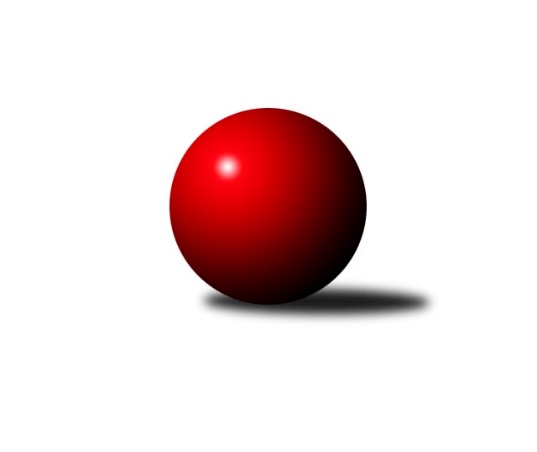 Č.8Ročník 2019/2020	23.5.2024 Krajský přebor OL 2019/2020Statistika 8. kolaTabulka družstev:		družstvo	záp	výh	rem	proh	skore	sety	průměr	body	plné	dorážka	chyby	1.	TJ Břidličná ˝A˝	8	6	2	0	47.5 : 16.5 	(55.0 : 41.0)	2495	14	1739	756	41.4	2.	TJ Horní Benešov ˝C˝	8	6	0	2	38.5 : 25.5 	(53.5 : 42.5)	2518	12	1761	757	39.5	3.	KK Šumperk B	8	5	1	2	40.0 : 24.0 	(60.0 : 36.0)	2548	11	1758	789	33.9	4.	TJ Pozemstav Prostějov	8	4	1	3	33.5 : 30.5 	(54.0 : 42.0)	2554	9	1789	765	44.5	5.	KK Jiskra Rýmařov ˝B˝	8	3	2	3	34.0 : 30.0 	(51.0 : 45.0)	2504	8	1743	761	44.8	6.	Spartak Přerov ˝C˝	8	4	0	4	32.5 : 31.5 	(48.5 : 47.5)	2449	8	1698	750	50	7.	KK PEPINO Bruntál	8	4	0	4	27.5 : 36.5 	(43.5 : 52.5)	2449	8	1719	730	55	8.	KS Moravský Beroun	8	3	1	4	32.0 : 32.0 	(51.5 : 44.5)	2503	7	1740	763	43	9.	KK Zábřeh  ˝C˝	8	2	3	3	32.0 : 32.0 	(49.0 : 47.0)	2555	7	1783	773	39.3	10.	Sokol Přemyslovice ˝B˝	8	3	0	5	24.5 : 39.5 	(43.0 : 53.0)	2440	6	1706	734	47.4	11.	SKK Jeseník ˝B˝	8	2	0	6	23.0 : 41.0 	(35.0 : 61.0)	2421	4	1702	719	49.9	12.	TJ Tatran Litovel	8	1	0	7	19.0 : 45.0 	(32.0 : 64.0)	2340	2	1656	684	57.8Tabulka doma:		družstvo	záp	výh	rem	proh	skore	sety	průměr	body	maximum	minimum	1.	TJ Břidličná ˝A˝	4	4	0	0	28.0 : 4.0 	(31.0 : 17.0)	2422	8	2502	2388	2.	KK Šumperk B	4	4	0	0	25.0 : 7.0 	(36.0 : 12.0)	2668	8	2761	2619	3.	TJ Horní Benešov ˝C˝	4	4	0	0	22.5 : 9.5 	(30.5 : 17.5)	2621	8	2655	2594	4.	KK PEPINO Bruntál	4	4	0	0	21.0 : 11.0 	(27.5 : 20.5)	2320	8	2382	2281	5.	TJ Pozemstav Prostějov	5	3	1	1	24.5 : 15.5 	(38.0 : 22.0)	2541	7	2654	2462	6.	Sokol Přemyslovice ˝B˝	3	3	0	0	17.5 : 6.5 	(21.0 : 15.0)	2569	6	2608	2540	7.	Spartak Přerov ˝C˝	3	3	0	0	17.0 : 7.0 	(23.0 : 13.0)	2592	6	2638	2527	8.	KK Zábřeh  ˝C˝	5	2	2	1	24.0 : 16.0 	(35.5 : 24.5)	2568	6	2588	2543	9.	KS Moravský Beroun	3	2	1	0	17.0 : 7.0 	(23.0 : 13.0)	2546	5	2602	2457	10.	KK Jiskra Rýmařov ˝B˝	5	2	1	2	21.5 : 18.5 	(34.0 : 26.0)	2572	5	2637	2519	11.	SKK Jeseník ˝B˝	3	2	0	1	16.0 : 8.0 	(20.5 : 15.5)	2556	4	2644	2406	12.	TJ Tatran Litovel	5	1	0	4	15.0 : 25.0 	(23.0 : 37.0)	2422	2	2484	2353Tabulka venku:		družstvo	záp	výh	rem	proh	skore	sety	průměr	body	maximum	minimum	1.	TJ Břidličná ˝A˝	4	2	2	0	19.5 : 12.5 	(24.0 : 24.0)	2513	6	2575	2448	2.	TJ Horní Benešov ˝C˝	4	2	0	2	16.0 : 16.0 	(23.0 : 25.0)	2492	4	2561	2424	3.	KK Jiskra Rýmařov ˝B˝	3	1	1	1	12.5 : 11.5 	(17.0 : 19.0)	2481	3	2549	2428	4.	KK Šumperk B	4	1	1	2	15.0 : 17.0 	(24.0 : 24.0)	2518	3	2582	2367	5.	TJ Pozemstav Prostějov	3	1	0	2	9.0 : 15.0 	(16.0 : 20.0)	2558	2	2592	2524	6.	Spartak Přerov ˝C˝	5	1	0	4	15.5 : 24.5 	(25.5 : 34.5)	2420	2	2594	2160	7.	KS Moravský Beroun	5	1	0	4	15.0 : 25.0 	(28.5 : 31.5)	2492	2	2578	2353	8.	KK Zábřeh  ˝C˝	3	0	1	2	8.0 : 16.0 	(13.5 : 22.5)	2551	1	2611	2513	9.	TJ Tatran Litovel	3	0	0	3	4.0 : 20.0 	(9.0 : 27.0)	2313	0	2409	2228	10.	KK PEPINO Bruntál	4	0	0	4	6.5 : 25.5 	(16.0 : 32.0)	2482	0	2545	2435	11.	Sokol Přemyslovice ˝B˝	5	0	0	5	7.0 : 33.0 	(22.0 : 38.0)	2414	0	2582	2203	12.	SKK Jeseník ˝B˝	5	0	0	5	7.0 : 33.0 	(14.5 : 45.5)	2394	0	2549	2250Tabulka podzimní části:		družstvo	záp	výh	rem	proh	skore	sety	průměr	body	doma	venku	1.	TJ Břidličná ˝A˝	8	6	2	0	47.5 : 16.5 	(55.0 : 41.0)	2495	14 	4 	0 	0 	2 	2 	0	2.	TJ Horní Benešov ˝C˝	8	6	0	2	38.5 : 25.5 	(53.5 : 42.5)	2518	12 	4 	0 	0 	2 	0 	2	3.	KK Šumperk B	8	5	1	2	40.0 : 24.0 	(60.0 : 36.0)	2548	11 	4 	0 	0 	1 	1 	2	4.	TJ Pozemstav Prostějov	8	4	1	3	33.5 : 30.5 	(54.0 : 42.0)	2554	9 	3 	1 	1 	1 	0 	2	5.	KK Jiskra Rýmařov ˝B˝	8	3	2	3	34.0 : 30.0 	(51.0 : 45.0)	2504	8 	2 	1 	2 	1 	1 	1	6.	Spartak Přerov ˝C˝	8	4	0	4	32.5 : 31.5 	(48.5 : 47.5)	2449	8 	3 	0 	0 	1 	0 	4	7.	KK PEPINO Bruntál	8	4	0	4	27.5 : 36.5 	(43.5 : 52.5)	2449	8 	4 	0 	0 	0 	0 	4	8.	KS Moravský Beroun	8	3	1	4	32.0 : 32.0 	(51.5 : 44.5)	2503	7 	2 	1 	0 	1 	0 	4	9.	KK Zábřeh  ˝C˝	8	2	3	3	32.0 : 32.0 	(49.0 : 47.0)	2555	7 	2 	2 	1 	0 	1 	2	10.	Sokol Přemyslovice ˝B˝	8	3	0	5	24.5 : 39.5 	(43.0 : 53.0)	2440	6 	3 	0 	0 	0 	0 	5	11.	SKK Jeseník ˝B˝	8	2	0	6	23.0 : 41.0 	(35.0 : 61.0)	2421	4 	2 	0 	1 	0 	0 	5	12.	TJ Tatran Litovel	8	1	0	7	19.0 : 45.0 	(32.0 : 64.0)	2340	2 	1 	0 	4 	0 	0 	3Tabulka jarní části:		družstvo	záp	výh	rem	proh	skore	sety	průměr	body	doma	venku	1.	KK PEPINO Bruntál	0	0	0	0	0.0 : 0.0 	(0.0 : 0.0)	0	0 	0 	0 	0 	0 	0 	0 	2.	KK Jiskra Rýmařov ˝B˝	0	0	0	0	0.0 : 0.0 	(0.0 : 0.0)	0	0 	0 	0 	0 	0 	0 	0 	3.	KS Moravský Beroun	0	0	0	0	0.0 : 0.0 	(0.0 : 0.0)	0	0 	0 	0 	0 	0 	0 	0 	4.	TJ Břidličná ˝A˝	0	0	0	0	0.0 : 0.0 	(0.0 : 0.0)	0	0 	0 	0 	0 	0 	0 	0 	5.	KK Šumperk B	0	0	0	0	0.0 : 0.0 	(0.0 : 0.0)	0	0 	0 	0 	0 	0 	0 	0 	6.	Sokol Přemyslovice ˝B˝	0	0	0	0	0.0 : 0.0 	(0.0 : 0.0)	0	0 	0 	0 	0 	0 	0 	0 	7.	TJ Horní Benešov ˝C˝	0	0	0	0	0.0 : 0.0 	(0.0 : 0.0)	0	0 	0 	0 	0 	0 	0 	0 	8.	TJ Tatran Litovel	0	0	0	0	0.0 : 0.0 	(0.0 : 0.0)	0	0 	0 	0 	0 	0 	0 	0 	9.	TJ Pozemstav Prostějov	0	0	0	0	0.0 : 0.0 	(0.0 : 0.0)	0	0 	0 	0 	0 	0 	0 	0 	10.	SKK Jeseník ˝B˝	0	0	0	0	0.0 : 0.0 	(0.0 : 0.0)	0	0 	0 	0 	0 	0 	0 	0 	11.	KK Zábřeh  ˝C˝	0	0	0	0	0.0 : 0.0 	(0.0 : 0.0)	0	0 	0 	0 	0 	0 	0 	0 	12.	Spartak Přerov ˝C˝	0	0	0	0	0.0 : 0.0 	(0.0 : 0.0)	0	0 	0 	0 	0 	0 	0 	0 Zisk bodů pro družstvo:		jméno hráče	družstvo	body	zápasy	v %	dílčí body	sety	v %	1.	Zdeněk Černý 	TJ Horní Benešov ˝C˝ 	8	/	8	(100%)	13	/	16	(81%)	2.	Ivo Mrhal ml.	TJ Břidličná ˝A˝ 	8	/	8	(100%)	11	/	16	(69%)	3.	Zdeněk Fiury ml.	TJ Břidličná ˝A˝ 	6	/	7	(86%)	12	/	14	(86%)	4.	Gustav Vojtek 	KK Jiskra Rýmařov ˝B˝ 	6	/	7	(86%)	11	/	14	(79%)	5.	Jaroslav Vymazal 	KK Šumperk B 	6	/	7	(86%)	11	/	14	(79%)	6.	Tomáš Fiury 	TJ Břidličná ˝A˝ 	6	/	7	(86%)	9.5	/	14	(68%)	7.	Zdeněk Chmela ml.	KS Moravský Beroun  	6	/	8	(75%)	13	/	16	(81%)	8.	Martin Pěnička 	KK Zábřeh  ˝C˝ 	6	/	8	(75%)	11	/	16	(69%)	9.	Adam Bělaška 	KK Šumperk B 	6	/	8	(75%)	11	/	16	(69%)	10.	Jiří Kohoutek 	Spartak Přerov ˝C˝ 	6	/	8	(75%)	9	/	16	(56%)	11.	Lubomír Složil 	KK Zábřeh  ˝C˝ 	6	/	8	(75%)	9	/	16	(56%)	12.	Miroslav Plachý 	TJ Pozemstav Prostějov 	5.5	/	7	(79%)	10	/	14	(71%)	13.	Tomáš Janalík 	KK PEPINO Bruntál 	5	/	5	(100%)	8	/	10	(80%)	14.	Jiří Kankovský 	Sokol Přemyslovice ˝B˝ 	5	/	7	(71%)	9	/	14	(64%)	15.	Erich Retek 	KS Moravský Beroun  	5	/	7	(71%)	8	/	14	(57%)	16.	Rostislav Petřík 	Spartak Přerov ˝C˝ 	5	/	8	(63%)	11	/	16	(69%)	17.	Miloslav Petrů 	TJ Horní Benešov ˝C˝ 	5	/	8	(63%)	11	/	16	(69%)	18.	Petra Rosypalová 	SKK Jeseník ˝B˝ 	5	/	8	(63%)	7.5	/	16	(47%)	19.	Michal Gajdík 	KK Šumperk B 	4	/	5	(80%)	7	/	10	(70%)	20.	Martin Sedlář 	KK Šumperk B 	4	/	6	(67%)	8	/	12	(67%)	21.	Josef Pilatík 	KK Jiskra Rýmařov ˝B˝ 	4	/	6	(67%)	8	/	12	(67%)	22.	Miroslav Bodanský 	KK Zábřeh  ˝C˝ 	4	/	6	(67%)	6	/	12	(50%)	23.	Vilém Berger 	TJ Břidličná ˝A˝ 	4	/	6	(67%)	6	/	12	(50%)	24.	Zdeněk Chmela st.	KS Moravský Beroun  	4	/	6	(67%)	5	/	12	(42%)	25.	Pavel Černohous 	TJ Pozemstav Prostějov 	4	/	7	(57%)	8	/	14	(57%)	26.	Václav Kovařík 	TJ Pozemstav Prostějov 	4	/	7	(57%)	8	/	14	(57%)	27.	Zdeněk Fiury st.	TJ Břidličná ˝A˝ 	4	/	7	(57%)	7	/	14	(50%)	28.	Karel Meissel 	Sokol Přemyslovice ˝B˝ 	4	/	7	(57%)	7	/	14	(50%)	29.	Lukáš Horňák 	KK Zábřeh  ˝C˝ 	4	/	8	(50%)	10	/	16	(63%)	30.	Miloslav Krchov 	KS Moravský Beroun  	4	/	8	(50%)	8.5	/	16	(53%)	31.	Jaroslav Vidim 	TJ Tatran Litovel 	4	/	8	(50%)	8	/	16	(50%)	32.	Stanislav Brosinger 	TJ Tatran Litovel 	4	/	8	(50%)	8	/	16	(50%)	33.	Václav Čamek 	KK Zábřeh  ˝C˝ 	4	/	8	(50%)	8	/	16	(50%)	34.	Michael Dostál 	TJ Horní Benešov ˝C˝ 	4	/	8	(50%)	7	/	16	(44%)	35.	Petra Kysilková 	KK Jiskra Rýmařov ˝B˝ 	4	/	8	(50%)	6	/	16	(38%)	36.	Milan Smékal 	Sokol Přemyslovice ˝B˝ 	3.5	/	7	(50%)	9	/	14	(64%)	37.	Romana Valová 	KK Jiskra Rýmařov ˝B˝ 	3	/	3	(100%)	6	/	6	(100%)	38.	Kateřina Petková 	KK Šumperk B 	3	/	4	(75%)	6	/	8	(75%)	39.	Richard Janalík 	KK PEPINO Bruntál 	3	/	5	(60%)	6	/	10	(60%)	40.	Jaromír Janošec 	TJ Tatran Litovel 	3	/	5	(60%)	4	/	10	(40%)	41.	Václav Kovařík 	TJ Pozemstav Prostějov 	3	/	6	(50%)	8	/	12	(67%)	42.	Jaroslav Sedlář 	KK Šumperk B 	3	/	6	(50%)	7	/	12	(58%)	43.	Jan Lenhart 	Spartak Přerov ˝C˝ 	3	/	6	(50%)	7	/	12	(58%)	44.	Petra Rosypalová 	SKK Jeseník ˝B˝ 	3	/	6	(50%)	7	/	12	(58%)	45.	Miroslav Vala 	SKK Jeseník ˝B˝ 	3	/	6	(50%)	6	/	12	(50%)	46.	Petr Otáhal 	KS Moravský Beroun  	3	/	6	(50%)	6	/	12	(50%)	47.	Eva Zdražilová 	TJ Horní Benešov ˝C˝ 	3	/	6	(50%)	5.5	/	12	(46%)	48.	Ludvík Vymazal 	TJ Tatran Litovel 	3	/	6	(50%)	4	/	12	(33%)	49.	David Rozsypal 	TJ Pozemstav Prostějov 	3	/	7	(43%)	6	/	14	(43%)	50.	Milan Vymazal 	KK Šumperk B 	3	/	8	(38%)	8	/	16	(50%)	51.	Pavel Hampl 	TJ Tatran Litovel 	3	/	8	(38%)	6	/	16	(38%)	52.	Josef Novotný 	KK PEPINO Bruntál 	3	/	8	(38%)	5.5	/	16	(34%)	53.	Libor Daňa 	Spartak Přerov ˝C˝ 	2.5	/	6	(42%)	5.5	/	12	(46%)	54.	Zdeňka Habartová 	TJ Horní Benešov ˝C˝ 	2.5	/	6	(42%)	5	/	12	(42%)	55.	Jiří Polášek 	KK Jiskra Rýmařov ˝B˝ 	2.5	/	7	(36%)	7	/	14	(50%)	56.	Vítězslav Kadlec 	KK PEPINO Bruntál 	2.5	/	7	(36%)	7	/	14	(50%)	57.	Zdenek Janoud 	SKK Jeseník ˝B˝ 	2	/	2	(100%)	3	/	4	(75%)	58.	Ivo Mrhal st.	TJ Břidličná ˝A˝ 	2	/	2	(100%)	2	/	4	(50%)	59.	Milan Dostál 	Spartak Přerov ˝C˝ 	2	/	3	(67%)	3	/	6	(50%)	60.	Daniel Duškevič 	TJ Horní Benešov ˝C˝ 	2	/	3	(67%)	3	/	6	(50%)	61.	Ondřej Holas 	Spartak Přerov ˝C˝ 	2	/	3	(67%)	2	/	6	(33%)	62.	Jaroslav Heblák 	KK Jiskra Rýmařov ˝B˝ 	2	/	4	(50%)	5	/	8	(63%)	63.	Václav Pumprla 	Spartak Přerov ˝C˝ 	2	/	4	(50%)	4	/	8	(50%)	64.	Radomila Janoudová 	SKK Jeseník ˝B˝ 	2	/	4	(50%)	2.5	/	8	(31%)	65.	Miluše Rychová 	KK PEPINO Bruntál 	2	/	5	(40%)	5	/	10	(50%)	66.	Max Trunečka 	TJ Pozemstav Prostějov 	2	/	6	(33%)	7	/	12	(58%)	67.	Robert Kučerka 	TJ Horní Benešov ˝C˝ 	2	/	6	(33%)	6	/	12	(50%)	68.	Josef Veselý 	TJ Břidličná ˝A˝ 	2	/	6	(33%)	4.5	/	12	(38%)	69.	Čestmír Řepka 	KS Moravský Beroun  	2	/	6	(33%)	4	/	12	(33%)	70.	Miroslav Ondrouch 	Sokol Přemyslovice ˝B˝ 	2	/	7	(29%)	8	/	14	(57%)	71.	Jan Mlčák 	KK PEPINO Bruntál 	2	/	8	(25%)	7	/	16	(44%)	72.	Tomáš Pěnička 	KK Zábřeh  ˝C˝ 	2	/	8	(25%)	5	/	16	(31%)	73.	Jana Fousková 	SKK Jeseník ˝B˝ 	2	/	8	(25%)	5	/	16	(31%)	74.	Mária Machalová 	KS Moravský Beroun  	1	/	1	(100%)	2	/	2	(100%)	75.	Ondřej Smékal 	Sokol Přemyslovice ˝B˝ 	1	/	1	(100%)	2	/	2	(100%)	76.	Michal Sosík 	TJ Pozemstav Prostějov 	1	/	1	(100%)	1	/	2	(50%)	77.	Pavel Švan 	KK Jiskra Rýmařov ˝B˝ 	1	/	2	(50%)	3	/	4	(75%)	78.	Jiří Divila 	Spartak Přerov ˝C˝ 	1	/	2	(50%)	2.5	/	4	(63%)	79.	Jan Semrád 	KK Šumperk B 	1	/	2	(50%)	2	/	4	(50%)	80.	Michal Symerský 	Spartak Přerov ˝C˝ 	1	/	2	(50%)	2	/	4	(50%)	81.	Lukáš Janalík 	KK PEPINO Bruntál 	1	/	2	(50%)	2	/	4	(50%)	82.	Josef Grulich 	Sokol Přemyslovice ˝B˝ 	1	/	2	(50%)	1	/	4	(25%)	83.	Milan Dvorský 	Sokol Přemyslovice ˝B˝ 	1	/	3	(33%)	2	/	6	(33%)	84.	Rostislav Cundrla 	SKK Jeseník ˝B˝ 	1	/	4	(25%)	3	/	8	(38%)	85.	Petr Charník 	KK Jiskra Rýmařov ˝B˝ 	1	/	4	(25%)	2	/	8	(25%)	86.	Josef Jurda 	TJ Pozemstav Prostějov 	1	/	6	(17%)	6	/	12	(50%)	87.	Daniel Krchov 	KS Moravský Beroun  	1	/	6	(17%)	5	/	12	(42%)	88.	Lukáš Vybíral 	Sokol Přemyslovice ˝B˝ 	1	/	6	(17%)	2	/	12	(17%)	89.	František Ocelák 	KK PEPINO Bruntál 	1	/	6	(17%)	2	/	12	(17%)	90.	Tereza Moravcová 	SKK Jeseník ˝B˝ 	1	/	7	(14%)	1	/	14	(7%)	91.	Jiří Procházka 	TJ Břidličná ˝A˝ 	0.5	/	1	(50%)	1	/	2	(50%)	92.	Tomáš Chárník 	KK Jiskra Rýmařov ˝B˝ 	0.5	/	4	(13%)	2	/	8	(25%)	93.	Jiří Hradílek 	Spartak Přerov ˝C˝ 	0	/	1	(0%)	0.5	/	2	(25%)	94.	Karel Stojkovič 	TJ Tatran Litovel 	0	/	1	(0%)	0	/	2	(0%)	95.	Jakub Bauer 	KK Šumperk B 	0	/	1	(0%)	0	/	2	(0%)	96.	Pavel Veselka 	TJ Břidličná ˝A˝ 	0	/	1	(0%)	0	/	2	(0%)	97.	Martin Zavacký 	SKK Jeseník ˝B˝ 	0	/	1	(0%)	0	/	2	(0%)	98.	Miroslav Adámek 	KK Šumperk B 	0	/	1	(0%)	0	/	2	(0%)	99.	Petr Rosypal 	SKK Jeseník ˝B˝ 	0	/	1	(0%)	0	/	2	(0%)	100.	Stanislav Feike 	TJ Pozemstav Prostějov 	0	/	1	(0%)	0	/	2	(0%)	101.	Martin Hampl 	TJ Tatran Litovel 	0	/	1	(0%)	0	/	2	(0%)	102.	Anna Dosedělová 	TJ Břidličná ˝A˝ 	0	/	1	(0%)	0	/	2	(0%)	103.	Jaroslav Zelinka 	TJ Břidličná ˝A˝ 	0	/	1	(0%)	0	/	2	(0%)	104.	Tomáš Zatloukal 	Sokol Přemyslovice ˝B˝ 	0	/	1	(0%)	0	/	2	(0%)	105.	Přemysl Janalík 	KK PEPINO Bruntál 	0	/	2	(0%)	1	/	4	(25%)	106.	Bohuslav Toman 	Sokol Přemyslovice ˝B˝ 	0	/	2	(0%)	1	/	4	(25%)	107.	Michal Ihnát 	KK Jiskra Rýmařov ˝B˝ 	0	/	2	(0%)	0	/	4	(0%)	108.	František Langer 	KK Zábřeh  ˝C˝ 	0	/	2	(0%)	0	/	4	(0%)	109.	Aneta Kubešová 	TJ Horní Benešov ˝C˝ 	0	/	3	(0%)	3	/	6	(50%)	110.	Jaroslav Ďulík 	TJ Tatran Litovel 	0	/	3	(0%)	1	/	6	(17%)	111.	Marek Kankovský 	Sokol Přemyslovice ˝B˝ 	0	/	4	(0%)	2	/	8	(25%)	112.	Martin Holas 	Spartak Přerov ˝C˝ 	0	/	4	(0%)	1	/	8	(13%)	113.	Filip Zapletal 	TJ Tatran Litovel 	0	/	7	(0%)	1	/	14	(7%)Průměry na kuželnách:		kuželna	průměr	plné	dorážka	chyby	výkon na hráče	1.	KK Šumperk, 1-4	2585	1792	792	39.8	(430.8)	2.	 Horní Benešov, 1-4	2579	1779	800	43.0	(430.0)	3.	KK Jiskra Rýmařov, 1-4	2554	1782	771	43.4	(425.7)	4.	TJ Spartak Přerov, 1-6	2546	1774	772	47.8	(424.4)	5.	KK Zábřeh, 1-4	2535	1747	787	42.0	(422.5)	6.	SKK Jeseník, 1-4	2532	1755	777	39.8	(422.1)	7.	TJ  Prostějov, 1-4	2513	1762	751	45.3	(418.9)	8.	Sokol Přemyslovice, 1-4	2495	1736	759	47.1	(416.0)	9.	KS Moravský Beroun, 1-2	2489	1735	754	48.5	(414.8)	10.	TJ Kovohutě Břidličná, 1-2	2356	1653	702	44.9	(392.7)	11.	KK Pepino Bruntál, 1-2	2279	1615	664	59.0	(379.9)Nejlepší výkony na kuželnách:KK Šumperk, 1-4KK Šumperk B	2761	7. kolo	Adam Bělaška 	KK Šumperk B	505	7. koloKK Šumperk B	2662	5. kolo	Jaroslav Vymazal 	KK Šumperk B	490	7. koloKK Šumperk B	2628	1. kolo	Jaroslav Vymazal 	KK Šumperk B	475	3. koloKK Šumperk B	2619	3. kolo	Martin Sedlář 	KK Šumperk B	469	5. koloSKK Jeseník ˝B˝	2549	1. kolo	Zdeněk Chmela ml.	KS Moravský Beroun 	467	3. koloKS Moravský Beroun 	2528	3. kolo	Martin Sedlář 	KK Šumperk B	466	7. koloTJ Pozemstav Prostějov	2524	5. kolo	Max Trunečka 	TJ Pozemstav Prostějov	465	5. koloTJ Tatran Litovel	2409	7. kolo	Michal Gajdík 	KK Šumperk B	463	1. kolo		. kolo	Adam Bělaška 	KK Šumperk B	458	1. kolo		. kolo	Petra Rosypalová 	SKK Jeseník ˝B˝	454	1. kolo Horní Benešov, 1-4TJ Horní Benešov ˝C˝	2655	7. kolo	Zdeněk Černý 	TJ Horní Benešov ˝C˝	491	5. koloTJ Horní Benešov ˝C˝	2619	3. kolo	Miloslav Petrů 	TJ Horní Benešov ˝C˝	488	7. koloTJ Horní Benešov ˝C˝	2616	5. kolo	Zdeněk Černý 	TJ Horní Benešov ˝C˝	484	3. koloTJ Horní Benešov ˝C˝	2594	1. kolo	Jiří Kohoutek 	Spartak Přerov ˝C˝	463	1. koloSokol Přemyslovice ˝B˝	2582	3. kolo	Miloslav Petrů 	TJ Horní Benešov ˝C˝	462	5. koloSpartak Přerov ˝C˝	2581	1. kolo	Miroslav Ondrouch 	Sokol Přemyslovice ˝B˝	461	3. koloKK Zábřeh  ˝C˝	2513	7. kolo	Zdeněk Černý 	TJ Horní Benešov ˝C˝	456	7. koloKK PEPINO Bruntál	2478	5. kolo	Tomáš Janalík 	KK PEPINO Bruntál	455	5. kolo		. kolo	Martin Pěnička 	KK Zábřeh  ˝C˝	454	7. kolo		. kolo	Libor Daňa 	Spartak Přerov ˝C˝	451	1. koloKK Jiskra Rýmařov, 1-4KK Jiskra Rýmařov ˝B˝	2637	1. kolo	Romana Valová 	KK Jiskra Rýmařov ˝B˝	481	1. koloKK Jiskra Rýmařov ˝B˝	2620	5. kolo	Gustav Vojtek 	KK Jiskra Rýmařov ˝B˝	472	5. koloKK Zábřeh  ˝C˝	2611	5. kolo	Josef Pilatík 	KK Jiskra Rýmařov ˝B˝	471	5. koloTJ Břidličná ˝A˝	2575	7. kolo	Ivo Mrhal ml.	TJ Břidličná ˝A˝	467	7. koloKK Šumperk B	2566	8. kolo	Gustav Vojtek 	KK Jiskra Rýmařov ˝B˝	467	3. koloKK Jiskra Rýmařov ˝B˝	2562	7. kolo	Jiří Polášek 	KK Jiskra Rýmařov ˝B˝	456	1. koloKK Jiskra Rýmařov ˝B˝	2523	3. kolo	Jaroslav Sedlář 	KK Šumperk B	454	8. koloKK Jiskra Rýmařov ˝B˝	2519	8. kolo	Tomáš Fiury 	TJ Břidličná ˝A˝	452	7. koloSokol Přemyslovice ˝B˝	2495	1. kolo	Gustav Vojtek 	KK Jiskra Rýmařov ˝B˝	452	8. koloKK PEPINO Bruntál	2435	3. kolo	Jiří Kankovský 	Sokol Přemyslovice ˝B˝	450	1. koloTJ Spartak Přerov, 1-6Spartak Přerov ˝C˝	2638	7. kolo	Rostislav Petřík 	Spartak Přerov ˝C˝	482	5. koloSpartak Přerov ˝C˝	2611	5. kolo	Jiří Kohoutek 	Spartak Přerov ˝C˝	478	7. koloKS Moravský Beroun 	2578	5. kolo	Josef Jurda 	TJ Pozemstav Prostějov	470	7. koloTJ Pozemstav Prostějov	2559	7. kolo	Miroslav Plachý 	TJ Pozemstav Prostějov	458	7. koloSpartak Přerov ˝C˝	2527	3. kolo	Erich Retek 	KS Moravský Beroun 	456	5. koloSKK Jeseník ˝B˝	2365	3. kolo	Jiří Kohoutek 	Spartak Přerov ˝C˝	454	3. kolo		. kolo	Václav Pumprla 	Spartak Přerov ˝C˝	454	3. kolo		. kolo	Libor Daňa 	Spartak Přerov ˝C˝	448	5. kolo		. kolo	Václav Pumprla 	Spartak Přerov ˝C˝	444	7. kolo		. kolo	Jiří Kohoutek 	Spartak Přerov ˝C˝	439	5. koloKK Zábřeh, 1-4Spartak Přerov ˝C˝	2594	8. kolo	Ivo Mrhal ml.	TJ Břidličná ˝A˝	482	3. koloKK Zábřeh  ˝C˝	2588	1. kolo	Jaroslav Vymazal 	KK Šumperk B	479	6. koloKK Zábřeh  ˝C˝	2587	6. kolo	Martin Pěnička 	KK Zábřeh  ˝C˝	478	3. koloKK Šumperk B	2582	6. kolo	Lukáš Horňák 	KK Zábřeh  ˝C˝	464	4. koloKK Zábřeh  ˝C˝	2578	8. kolo	Lukáš Horňák 	KK Zábřeh  ˝C˝	461	3. koloTJ Břidličná ˝A˝	2563	3. kolo	Tomáš Janalík 	KK PEPINO Bruntál	458	1. koloKK Zábřeh  ˝C˝	2546	3. kolo	Lukáš Horňák 	KK Zábřeh  ˝C˝	458	8. koloKK Zábřeh  ˝C˝	2543	4. kolo	Lubomír Složil 	KK Zábřeh  ˝C˝	458	6. koloKK PEPINO Bruntál	2468	1. kolo	Richard Janalík 	KK PEPINO Bruntál	457	1. koloTJ Tatran Litovel	2301	4. kolo	Zdeněk Fiury ml.	TJ Břidličná ˝A˝	452	3. koloSKK Jeseník, 1-4SKK Jeseník ˝B˝	2644	7. kolo	Zdenek Janoud 	SKK Jeseník ˝B˝	475	5. koloSKK Jeseník ˝B˝	2618	5. kolo	Miroslav Vala 	SKK Jeseník ˝B˝	464	5. koloKK PEPINO Bruntál	2545	7. kolo	Miroslav Vala 	SKK Jeseník ˝B˝	464	7. koloSokol Přemyslovice ˝B˝	2503	5. kolo	Petra Rosypalová 	SKK Jeseník ˝B˝	463	5. koloTJ Horní Benešov ˝C˝	2481	2. kolo	Tomáš Janalík 	KK PEPINO Bruntál	460	7. koloSKK Jeseník ˝B˝	2406	2. kolo	Jana Fousková 	SKK Jeseník ˝B˝	458	7. kolo		. kolo	Jiří Kankovský 	Sokol Přemyslovice ˝B˝	445	5. kolo		. kolo	Tereza Moravcová 	SKK Jeseník ˝B˝	445	7. kolo		. kolo	Petra Rosypalová 	SKK Jeseník ˝B˝	445	7. kolo		. kolo	Miloslav Petrů 	TJ Horní Benešov ˝C˝	442	2. koloTJ  Prostějov, 1-4TJ Pozemstav Prostějov	2654	8. kolo	Pavel Černohous 	TJ Pozemstav Prostějov	479	8. koloTJ Pozemstav Prostějov	2573	2. kolo	Max Trunečka 	TJ Pozemstav Prostějov	473	8. koloKK Jiskra Rýmařov ˝B˝	2549	4. kolo	Václav Kovařík 	TJ Pozemstav Prostějov	468	4. koloTJ Pozemstav Prostějov	2538	6. kolo	Václav Kovařík 	TJ Pozemstav Prostějov	462	8. koloKK Zábřeh  ˝C˝	2528	2. kolo	Zdeněk Fiury ml.	TJ Břidličná ˝A˝	450	1. koloTJ Pozemstav Prostějov	2480	4. kolo	Miroslav Plachý 	TJ Pozemstav Prostějov	446	4. koloSKK Jeseník ˝B˝	2476	8. kolo	Tomáš Chárník 	KK Jiskra Rýmařov ˝B˝	446	4. koloTJ Pozemstav Prostějov	2462	1. kolo	Josef Jurda 	TJ Pozemstav Prostějov	446	8. koloTJ Břidličná ˝A˝	2448	1. kolo	David Rozsypal 	TJ Pozemstav Prostějov	444	2. koloTJ Horní Benešov ˝C˝	2424	6. kolo	Zdeněk Černý 	TJ Horní Benešov ˝C˝	443	6. koloSokol Přemyslovice, 1-4Sokol Přemyslovice ˝B˝	2608	7. kolo	Robert Kučerka 	TJ Horní Benešov ˝C˝	490	8. koloTJ Pozemstav Prostějov	2592	3. kolo	Michal Gajdík 	KK Šumperk B	476	2. koloTJ Horní Benešov ˝C˝	2561	8. kolo	Zdeněk Černý 	TJ Horní Benešov ˝C˝	465	8. koloSokol Přemyslovice ˝B˝	2560	2. kolo	Miroslav Ondrouch 	Sokol Přemyslovice ˝B˝	461	7. koloKS Moravský Beroun 	2560	1. kolo	Milan Smékal 	Sokol Přemyslovice ˝B˝	459	7. koloKK Šumperk B	2555	2. kolo	Adam Bělaška 	KK Šumperk B	453	2. koloSokol Přemyslovice ˝B˝	2540	4. kolo	Jaromír Janošec 	TJ Tatran Litovel	451	6. koloSpartak Přerov ˝C˝	2492	4. kolo	Jiří Kankovský 	Sokol Přemyslovice ˝B˝	449	2. koloTJ Tatran Litovel	2484	6. kolo	Jiří Kankovský 	Sokol Přemyslovice ˝B˝	446	7. koloTJ Břidličná ˝A˝	2466	5. kolo	Karel Meissel 	Sokol Přemyslovice ˝B˝	446	4. koloKS Moravský Beroun, 1-2KS Moravský Beroun 	2602	4. kolo	Erich Retek 	KS Moravský Beroun 	459	4. koloKS Moravský Beroun 	2579	6. kolo	Zdeněk Chmela ml.	KS Moravský Beroun 	454	4. koloTJ Horní Benešov ˝C˝	2502	4. kolo	Zdeněk Chmela ml.	KS Moravský Beroun 	448	6. koloKK Jiskra Rýmařov ˝B˝	2465	2. kolo	Miloslav Petrů 	TJ Horní Benešov ˝C˝	447	4. koloKS Moravský Beroun 	2457	2. kolo	Miloslav Krchov 	KS Moravský Beroun 	445	6. koloSKK Jeseník ˝B˝	2329	6. kolo	Petr Otáhal 	KS Moravský Beroun 	440	6. kolo		. kolo	Zdeněk Černý 	TJ Horní Benešov ˝C˝	436	4. kolo		. kolo	Michael Dostál 	TJ Horní Benešov ˝C˝	431	4. kolo		. kolo	Erich Retek 	KS Moravský Beroun 	430	6. kolo		. kolo	Zdeněk Chmela st.	KS Moravský Beroun 	429	4. koloTJ Kovohutě Břidličná, 1-2TJ Břidličná ˝A˝	2502	4. kolo	Ivo Mrhal ml.	TJ Břidličná ˝A˝	452	4. koloTJ Břidličná ˝A˝	2401	8. kolo	Zdeněk Fiury st.	TJ Břidličná ˝A˝	433	4. koloTJ Břidličná ˝A˝	2395	2. kolo	Vilém Berger 	TJ Břidličná ˝A˝	432	4. koloTJ Břidličná ˝A˝	2388	6. kolo	Jan Lenhart 	Spartak Přerov ˝C˝	426	2. koloKS Moravský Beroun 	2353	8. kolo	Zdeněk Fiury ml.	TJ Břidličná ˝A˝	422	8. koloSokol Přemyslovice ˝B˝	2288	6. kolo	Zdeněk Fiury ml.	TJ Břidličná ˝A˝	417	4. koloSpartak Přerov ˝C˝	2273	2. kolo	Tomáš Fiury 	TJ Břidličná ˝A˝	417	6. koloSKK Jeseník ˝B˝	2250	4. kolo	Zdeněk Fiury ml.	TJ Břidličná ˝A˝	414	6. kolo		. kolo	Vilém Berger 	TJ Břidličná ˝A˝	413	8. kolo		. kolo	Ivo Mrhal ml.	TJ Břidličná ˝A˝	412	8. koloKK Pepino Bruntál, 1-2KK PEPINO Bruntál	2382	4. kolo	Tomáš Janalík 	KK PEPINO Bruntál	429	2. koloKK Šumperk B	2367	4. kolo	Jan Mlčák 	KK PEPINO Bruntál	427	8. koloKK PEPINO Bruntál	2318	8. kolo	Martin Sedlář 	KK Šumperk B	425	4. koloKK PEPINO Bruntál	2298	2. kolo	Adam Bělaška 	KK Šumperk B	413	4. koloKK PEPINO Bruntál	2281	6. kolo	Miluše Rychová 	KK PEPINO Bruntál	413	4. koloTJ Tatran Litovel	2228	2. kolo	Jaroslav Vymazal 	KK Šumperk B	410	4. koloSokol Přemyslovice ˝B˝	2203	8. kolo	Ondřej Holas 	Spartak Přerov ˝C˝	410	6. koloSpartak Přerov ˝C˝	2160	6. kolo	Josef Novotný 	KK PEPINO Bruntál	410	6. kolo		. kolo	Stanislav Brosinger 	TJ Tatran Litovel	407	2. kolo		. kolo	Lukáš Janalík 	KK PEPINO Bruntál	407	6. koloČetnost výsledků:	8.0 : 0.0	3x	7.0 : 1.0	9x	6.5 : 1.5	1x	6.0 : 2.0	11x	5.0 : 3.0	9x	4.5 : 3.5	1x	4.0 : 4.0	5x	3.0 : 5.0	2x	2.5 : 5.5	1x	2.0 : 6.0	5x	1.5 : 6.5	1x